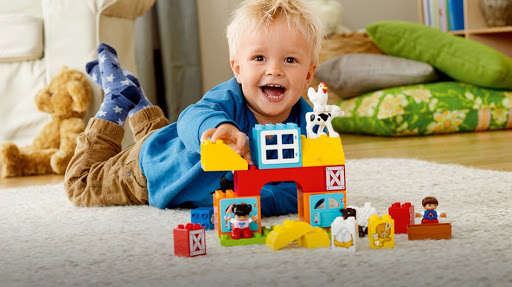 Какие игрушки способствуют речевому развитию?  Игрушек у ребенка должно быть и не много, и не мало, а достаточно. При этом отметим, что при подходящей родительской стратегии,игрушками становятся и палочки, найденные на улице, и настоящиекастрюли, и папины старые носки.  Отдельных игрушек для развития именно речи не так много, такили иначе, все игрушки преследуют и другие развивающие цели, однако мы приведем здесь необходимый перечень игрового материала суказанием, каким образом он воздействует на речевое развитие.Общие правила выбора и использования игрушек для развития речи:1. Соответствие игрушек реальным предметам и объектампо цвету, форме и пр.  Например, стоит избегать покупки розовыхобезьян или кукол с излишне крупной головой. При выборе деревянных рамок‐вкладышей или картинного материала также необходимоследить за реалистичностью изображений.2. Разнообразие материалов, из которых сделаны игрушкиодного и того же типа. Например, пирамидка может быть деревянной,связанной, свалянной из шерсти, пластиковой, резиновой и пр., а мя‐чики для игр могут звенеть, сверкать, шуршать, колоться и т.д.3. Сенсорные свойства игрушки должны подходить конкретному ребенку. В связи с тем, что у детей с отсутствием речи частовстречаются нарушения модуляции сенсорной информации, выбираяигрушку, задумайтесь: не испугается ли ребенок зайчика, сшитого изнастоящего меха? не слишком ли шершавая игрушка? достаточны лияркие цвета у этой пирамидки? и т.п.4. Сортируйте игрушки по коробкам, ящикам и пр. в зависимости от стоящих перед вами задач. На одной неделе для вас актуальныкоробки, в одной из которых лежат все звери, а в другой ‐ птицы. Наследующей ‐ в одной коробке будут лежать мягкие, а в другой — колючие предметы. На такие коробки, корзинки и мешочки лучше наклеитьзначок ‐ обозначение, что будет способствовать развитию инициативыребенка по выбору игры. Внимание! Не заставляйте неговорящего ре‐бенка убирать игрушки самостоятельно одной фразой «Убери игруш‐ки!», он вполне может не согласиться не потому что, не хочет, а потомучто не понимает, как это сделать. Помогите ребенку сортировать игрушки, превратив это в игру.5. Для развития мотивации и преодоления негативизмаиногда стоит завести одну игрушку‐героя ваших занятий. Например,зайчик или фея, или пират, который от своего лица просит ребенкасделать что‐либо, а также выдает поощрения (в частности, лакомство).В случае, если ребенок вел себя негативно, то именно зайчик или пиратне дадут ему лакомство, а не мама.Примерный перечень необходимых игрушек1. Куклы и фигурки людей с набором атрибутов для игры в них.Ошибочно считать, что куклы не нужны мальчикам. Именно на куклеребенок учится имитировать действия взрослого, а способность к ими‐тации чрезвычайно важна для развития речи. Куклы могут быть: маль‐чиками и девочками, взрослыми и малышами. Фигурки людей используются в сюжетных играх, позволяют развивать словарь. Например, фи‐гурки в одежде, атрибутивной для профессий: фигурки повара, доктораи пр. для закрепления названий профессий и развития понимания глаголов: «лечит», «готовит» и пр. Фигурки членов семьи для отработкипонятий: старше ‐ младше, брат‐сестра, сын‐дочка, высокий ‐ низкий.Фигурки сказочных персонажей: гномов, фей, пиратов, русалок и пр.позволяют обогатить словарь редко встречающимися глаголами: кол‐дует, ныряет, хулиганит и В европейских странах и США в продажеимеются фигурки людей с инвалидностью.2. Фигурки животных. Для неговорящих детей лучше подобрать тех животных, названия которых имеют простую слоговуюструктуру, доступную для повторения неговорящим ребенком: коза,пума, лиса, сова, медуза, киса, бык, панда и т.п. Помимо закрепленияназваний самих животных, у ребенка появляется возможность в игро‐вой форме запомнить глаголы, обозначающие способы передвижения(плавает, прыгает, летает), приема пищи (грызет, жует, лакает), звуча‐ния (мычит, блеет); или прилагательные: злой, полосатый, колючий.Желательно, чтобы одно и то же животное было представлено в раз‐ном типаже: резиновый еж, пластиковый, связанный, свалянный изшерсти и пр., а также одного типа, но разные по виду: несколько раз‐ных резиновых ежей. И тогда вы сможете сформировать у ребенка ещеи грамматические показатели: еж ‐ ежи ‐ ежата.3. Игрушки и наборы для сюжетных игр: в доктора, в почтальона; в «званый ужин», в «нашествие инопланетян», в «приготовление лекарств» и пр. Здесь используются как готовые игрушки, так и самодельные.4. Игровые наборы для проигрывания сказок. Например,для игры в сказку «Колобок» могут быть использованы перчаточныекуклы, пальчиковые куклы, конструкторы сказки, фигурки животных иколобок из настоящего теста.5. Игрушечная еда для кормления животных и отработкипредложно‐падежных форм: «коза ест сено, собака ест мясо, кошкапьет молоко» и т.п. А затем: «мишка ест малинУ, собака косточкУ» и пр.Рыбку дадим кому? МишкЕ, лисЕ, кискЕ» и пр. А также для закрепленияблизких по значению глаголов: жарить‐варить‐печь; развитию понима‐нию относительных прилагательных: хлебный, овощной, яблочный.7. Дидактические игры и игрушки: Разные пирамидки и конструкторы, при их сборке стимулируйте ребенка к проговариванию цепочек слогов. Одно колечко ‐«та», второе — «то», третье — снова «та» и т.д. При строительстве ба‐шен из кубиков, учите ребенка соблюдать ритм, чередуя кубики разнойформы или цвета в заданной последовательности: красный ‐ белый;красный ‐ красный ‐ белый. Тематические рамки‐вкладыши и пазлы по самым раз‐ным темам: «животные», «фрукты», «машины» и др. Когда ребеноксобирает такие пазлы, вкладывает в рамку контурные части, сопрово‐ждайте его действия комментарием или вопросами: «Это капуста.Вставь теперь что‐то колючее/кого‐то зубастого». Лото и картинки‐сцепки. Сейчас в продаже появилосьмножество мультисенсорных лото, когда ребенок должен выбратьподходящую картинку или игрушку по запаху, фактуре и т.п. Подобныелото можно изготовить самостоятельно. Например, подготовив разныепо вкусу/цвету/запаху/фактуре наполнители для одинаковых баночек иизображения этих наполнителей. Ребенку нужно будет попробоватьсодержимое баночки и соотнести с соответствующей картинкой.8. Сенсомоторные игрушки:Набор разнофактурных мячиков: резиновых, связанных, пласти‐ковых, звучащих по‐разному, сделанных из ротанга, суджок, из искусст‐венной зелени, разные клубки ниток. Корзина с массажерами: пуховками, каталками, че‐салками, щетками, зубными щетками, прищепками и пр. Корзина с разнофактурной тканью разного размера: внее можно заворачивать ребенка, можно на ней сидеть, раскладыватьее для животных, имитируя среды обитания (голубая ткань — вода,желтая — песок); подбирать парные лоскуты; играть в прятки и пр. Наборы «марблс» (стеклянные шарики для аквариумно‐го дизайна): из них выкладывать ритм, сочетая с проговариванием сло‐гов; использовать в качестве имитации еды (красный ‐ это помидор,оранжевый ‐ это морковка и т.п.), выкладывать из них узоры, как из мо‐заики. Сенсорные коробки. Подробный список сенсорных ко‐робок и варианты их использования представлены на авторскомсайте: www.kinderquest.ru Резиновые игрушки — ежки для коммуникативных игр,развития тактильных ощущения и снятия психоэмоционального напря‐жения. Оборудования для развития сенсорной интеграции:«яйцо Кислинг», утяжеленные одеяла и подушки, гамак или качели,маты, фитболы с различной поверхностью и пр. Набор свечей: в виде животных или предметов, разныхпо форме, величине, цвету для развития понимания речи и навыковсамоконтроля: «Задуй красную свечу, подуй на зайчика». Набор музыкальных инструментов. Желательно, чтобыэто были не игрушечные инструменты с синтезированным звуком, анастоящие инструменты, интересные и необычные для ребенка: ахоко,музыка дождя, этнические маракасы и пр. Аудиовизуальные приборы: микрофон для пропеванияразличных слов и наушники для прослушивания бытовых шумов (воды,шуршащей бумаги и т.п.);  Светодиодные светильники, оптоволоконные предметаинтерьера, проекторы звездного неба. Наборы разнофактурной бумаги для нахождения в нейкартинок с изображениями нужных слов, а также для закрепления гла‐голов‐действий: рвать, резать, бросать, дуть и т.п.9. Развивающие фото‐книги. В результате накопления оп‐ределенных фотографий или специально организованных фотосессий,у вас может появиться целая коллекция: эмоций ребенка и членов се‐мьи; его занятий (пьешь, ешь, одеваешься, читаешь, спишь и пр.); еголюбимых игр и игрушек. Подобные фото‐книги являются важным инст‐рументом для развития, поскольку позволяют эмоционально подкре‐пить ежедневную деятельность, очень помогут вам в очереди или впоездке занять малыша с пользой.10. Песочница с обычным и кинетическим песком илипесочный стол для рисования.11. Исследовательские корзины или сумки. Например,мамина сумка», в которой лежат мамины: часы, помада, тени и др.предметы с простыми названиями. Или же корзина с разными предме‐тами, собранными по дому: резиновыми, стеклянными, деревяннымии т.п.12. Корзины с природным материалом для изучения егосвойств: мягким мхом, гладкими камнями, легкими перьями, налив‐ными яблоками, ароматной корицей и пр.13. Кукольные дома и предметы интерьера для них (это мо‐гут быть также рыцарские замки или пещеры первобытных людей) дляформирования предметности лексики, создания образца фразы: «утюг,чтобы гладить».14. Куклы или зверята с комплектами одежды так для раз‐вития грамматических показателей: «Оденем Вике пана‐мУ, юбкУ,курткУ»15. Игры типа «мемори», которые позволяют закрепить назва‐ния нужных слов.__( Из книги М.И. Лынской «Неговорящий ребенок, инструкция по применению»)